Δελτίο Τύπου: Νέο Πρόγραμμα Μεταπτυχιακών Σπουδών «Διοίκηση Επιχειρήσεων ΜΒΑ»Το Τμήμα Διοίκησης Επιχειρήσεων του Τεχνολογικού Εκπαιδευτικού Ιδρύματος Αθήνας πρόκειται να λειτουργήσει από το ακαδημαϊκό έτος 2015 – 2016 Πρόγραμμα Μεταπτυχιακών Σπουδών με τίτλο «Διοίκηση Επιχειρήσεων ΜΒΑ». Το πρόγραμμα:  οδηγεί στην απονομή Μεταπτυχιακού Διπλώματος Ειδίκευσης (Μ.Δ.Ε) MBA είναι εγκεκριμένο από το Υπουργείο Πολιτισμού, Παιδείας και Θρησκευμάτων (Απόφαση 3384/29.04.2015/ΦΕΚ 741 τ.Β’)Αιτήσεις γίνονται δεκτές από 25 Μαΐου έως και 31 Ιουλίου 2015. Πληροφορίες:Τηλ.: 210-5385205Email: mba.ba@teiath.grWebsite: www.teiath.gr/sdo/de/mba 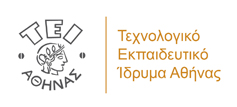 